
Cerkospóra - fungicídne odporúčania 2022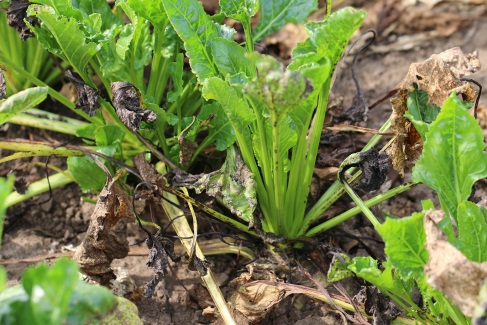 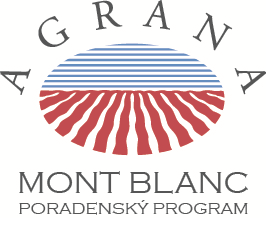 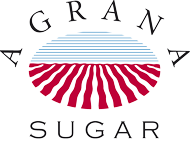 Rezistencia – niektoré účinné látky strácajú účinnosť voči cerkospóre, je dôležité striedanie účinných látok a nepoužívať tú istú viackrát po sebe. Akceptovateľné poškodenie listovej plochy: Jún – Júl 5%, August(do 15.8.) 15% Odporúčania SLOVENSKÝCH CUKROVAROV: 1., Správne načasovanie prvej aplikácie!!! Spravidla je nutné porast ošetriť prvýkrát v prvej dekáde júla, v závislosti od stavu porastu a priebehu počasia. Pripomíname striedanie účinných látok vo fungicídnych ošetreniach, aby nedochádzalo k vytvoreniu rezistencie. 2., Varianty Tank mix – dôsledne odporúčame striedať a kombinovať účinné látky:3., Počet ošetrení: Minimálne 2-3 aplikácie fungicídu za vegetáciu!!!V sezóne 2022 dávame do odporúčaní aj bio prípravky, ktoré sa v ochrane proti cerkospóre osvedčili.1-2 OšetrenieDávka/ haDoplnenieDávka/ha2-3 OšetrenieDávka/ haDoplnenieDávka/haVarianta 1Varianta 1Varianta 1Varianta 1Varianta 1Varianta 1Varianta 1Varianta 1Mercury1,0 l Alicuprin1,5 lBelanty1,5 lKumulus3 kgMercury1,0 l Belanty1,5 lVarianta 2Varianta 2Varianta 2Varianta 2Varianta 2Varianta 2Varianta 2Varianta 2Simplia0,5 lBagani0,5 lSfera 5350,35 lKuprikol2 kgSimplia0,5 lCupromix1 lSfera 5350,35 lVarianta 3Varianta 3Varianta 3Varianta 3Varianta 3Varianta 3Varianta 3Varianta 3Bagani0,8 lPlanTonic3 lPropulse1,2 lAlicuprin2 lBagani0,8 lPropulse1,2 lVarianta 4Varianta 4Varianta 4Varianta 4Varianta 4Varianta 4Varianta 4Varianta 4Amistar Gold1 lThiovit Jet3 kgSpyrale1 lBagani0,4 lAmistar Gold1 lSpyrale1 lVarianta 5Varianta 5Varianta 5Varianta 5Varianta 5Varianta 5Varianta 5Varianta 5Spyrale1 lCupromix1,5 lMirador Uni1,0 lCupromix1,5 lSpyrale1 lMirador Uni1,0 lVarianta 6Varianta 6Varianta 6Varianta 6Varianta 6Varianta 6Varianta 6Varianta 6PlanTonic3 lCuproTonic3,5 lSerenade Aso4 lPlanTonic3 lSerenade Aso4 l